Publicado en Madrid el 16/10/2022 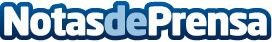 Mar de Noruega advierte que el futuro de la soberanía alimentaria mundial depende de los OcéanosCada 16 de octubre se celebra el Día de la Alimentación, impulsado por la Organización de las Naciones Unidas para la Agricultura y la Alimentación (FAO). Tal y como recuerdan desde el Consejo de Productos del Mar de Noruega, la soberanía alimentaria depende de los Océanos. La acuicultura sostenible será un pilar esencial para asegurar a los consumidores proteínas de alta calidad a precio asequibleDatos de contacto:Tactics EuropeConsejo de Productos del Mar de Noruega915062860Nota de prensa publicada en: https://www.notasdeprensa.es/mar-de-noruega-advierte-que-el-futuro-de-la Categorias: Internacional Nutrición Gastronomía Sociedad Veterinaria Ecología Consumo Sostenibilidad http://www.notasdeprensa.es